Reinhardt University Sport Studies Program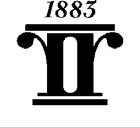 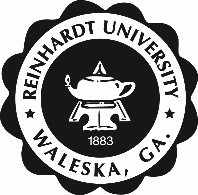 SSP 375 010: Special Topics – Professional Development in Sport (3 Credits)Course Syllabus – Spring 2024General Course InformationClass Time/Days: MWF 9-9:50Instructor: Joe Mullins	Office: Brown Gym 212Office Hours: 9-12 Tuesday and Thursday	Phone: 770-720-5946	Email: jwm@reinhardt.eduCourse Communication: The instructor will communicate with students using course announcements and email. Students with personal concerns or questions may contact the instructor via the course email option in Canvas. The instructor will respond to all student emails within 24 hours and return all voice mails within 24 to 48 hours. Please provide a phone number and good time to return your call.Catalog Course DescriptionThis course, which explores a topic of contemporary interest in sport studies, is offered as needed to students with sophomore standing. This Special Topics course provides students with a basic knowledge relative to the practical application of sport law. No prerequisite although interest sport law and sport ethics is preferred.Reinhardt Credit Hour StatementOver 15 weeks, students will spend 150 minutes per week in lectures, class discussions, and examinations (37.5 hours for the semester). Instructional time includes a 3-hour final exam. Out-of-class work includes homework and preparation for exams and quizzes and is estimated at around 300 minutes per week (75 hours for the semester).Text/Course WebsiteNo text is requiredPurpose of the Course/Course Outcomes The purpose of this course is to provide students with the opportunity to explore and examine the common professional development practices utilized within the sport industry. Students will participate in activities designed to develop their personal brand, improve their networking and job search skills, and develop their interview skills.Course Learning OutcomesStudents completing this course should be able to:Develop a professional portfolio that demonstrates their personal brand in preparation for a career in sport.Demonstrate the ability to search for, evaluate, and apply for job opportunities within the sport industry.Participate in the mock interview process and provide critical feedback and evaluation of their peers in preparation for the interview process.Successfully conduct an informational interview within the sports industry.Demonstrate competence in expending a professional network using social media, informational interviews, and guest speaker networking opportunities.Sport Studies Program GoalThe Sport Studies Program is designed to develop graduates with a broad cultural perspective of sport, with practical skills suitable for employment in sport-related settings, and with ethical and moral characteristics suitable for assuming leadership roles in contemporary society.Sport Studies Program OutcomesStudents graduating with a degree in Sport Studies should be able to:Communicate effectively in academic courses and internship/practicum placements as evidenced by written, spoken, and visual examples.Exhibit personal integrity and leadership skills as evidenced by documented experiences in academic courses and internship/practicum placements.Recognize moral and ethical issues associated with sport (from contemporary and historical perspectives).Analyze social, cultural, and historical factors influencing the development of sport organizations, and the decision-making processes for sport leaders in those organizations.Work collaboratively and in leadership roles in a sport-related professional career setting.Reinhardt University General Education Learning Outcomes addressed in this course:CommunicationStudents will demonstrate effective expression of ideas through writing, speech, and visual media.Society and CultureKnowledge of the traditions of Western civilization.Knowledge of the diversity of societies and cultures; the ability to view themselves and the world from cultural and historical perspectives other than their own.Communicating with InstructorInitial contact should always be via emailStudents are required to maintain an active Reinhardt student email account … all email correspondence with instructor must be via the Reinhardt account (no personal emails)Course Requirements/Assignments/EvaluationGrade ScaleAcademic IntegrityStudents are expected to adhere to the Reinhardt University Honor Code with regard to academic integrity. Instances of academic dishonesty (cheating, plagiarism, etc) will result in a course grade of “F” and any other penalties imposed by Reinhardt University. You will write three papers in this course – all must be original work. If you are unsure what constitutes plagiarism, please consult the instructor.Accommodation Statement and Academic SupportStudents with disabilities who believe that they may need accommodation in this course are encouraged to contact the Academic Support Office as soon as possible to ensure that such accommodations are implemented in a timely fashion.The Center for Student Success located on bottom floor of Lawson (room 035) is a free tutoring service available to all students. For appointments--go to Reinhardt webpage; click on “Academics” … when the next page appears, click Center for Student Success. On that screen, click Student Appointment Form. Fill out required fields and then submit. If you would prefer to call, the number is 770-720-9232.Schedule of Class SessionsPassion/Interest Assignments10%Resume/Cover Letter20%LinkedIn Profile10%Informational Interview Process20%Interviewing10%Negotiation10%Virtual Internship 20%100%GradePercentageA90% and aboveB80% to 89%C70% to 79%NOTE: Sport Studies Majors must earn grade of C or higher in all majors required coursesGrade of D will earn 3 credits, but must be repeated for degree purposesNOTE: Sport Studies Majors must earn grade of C or higher in all majors required coursesGrade of D will earn 3 credits, but must be repeated for degree purposesD60% to 69%FBelow 60%Class #TopicAssignments/Lectures1Welcome to Class 2Talk about the Process3Start Talking about Interests 4No Class MLK Holiday5Interest/Passions6Jobs in Different Fields7Resume8Resume9Resume10Resume11Resume12Resume13Cover Letter14Cover Letter15Cover Letter16LinkedIn17LinkedIn18LinkedIn19Informational Interview Part 120Informational Interview Part 121Informational Interview Part 122Informational Interview Part 223Informational Interview Part 224Informational Interview Part 225Informational Interview Part 326Informational Interview Part 327Informational Interview Part 328Interviewing 29Interviewing30Interviewing31Negotiation 32Negotiation33No class Spring Day34Negotiation35Negotiation36Negotiation37Other Options Graduate School38Other Options Graduate School39Other Options Graduate School40Other Industry Jobs41Other Industry Jobs42Other Industry Jobs43Other Industry Jobs3704-12-21Group A3804-14-21Group B3904-16-21Online4004-19-21Group A4104-21-21Group B4204-23-21Online4304-26-21Final Review Final Review Both Groups